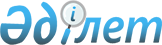 О внесении изменения в приказ Министра по инвестициям и развитию Республики Казахстан от 14 апреля 2015 года № 442 "Об утверждении Положения республиканского государственного учреждения "Комитет автомобильных дорог Министерства по инвестициям и развитию Республики Казахстан"Приказ Министр по инвестициям и развитию Республики Казахстан от 27 октября 2016 года № 750. Утратил силу приказом Министра по инвестициям и развитию Республики Казахстан от 8 ноября 2018 года № 774 (вводится в действие по истечении десяти календарных дней после дня его первого официального опубликования)
      Сноска. Утратил силу приказом Министра по инвестициям и развитию РК от 08.11.2018 № 774 (вводится в действие по истечении десяти календарных дней после дня его первого официального опубликования).
      В соответствии с пунктом 2 статьи 50 Закона Республики Казахстан от 6 апреля 2016 года "О правовых актах" ПРИКАЗЫВАЮ:
      1. Внести в приказ Министра по инвестициям и развитию Республики Казахстан от 14 апреля 2015 года № 442 "Об утверждении Положения республиканского государственного учреждения "Комитет автомобильных дорог Министерства по инвестициям и развитию Республики Казахстан", (зарегистрированный в Реестре государственной регистрации нормативных правовых актов за № 10914, опубликованный 12 мая 2015 года в Информационно-правовой системе "Әділет") следующее изменение:
      в Положении республиканского государственного учреждения "Комитет автомобильных дорог Министерства по инвестициям и развитию Республики Казахстан", утвержденном указанным приказом:
      пункт 32 изложить в следующей редакции:
      "32. Комитет имеет подведомственные организации:
      1) Республиканское государственное предприятие:
      Республиканское государственное предприятие на праве хозяйственного ведения "Казахавтодор" Комитета автомобильных дорог Министерства по инвестициям и развитию Республики Казахстан;
      2) Республиканские государственные учреждения:
      Республиканское государственное учреждение "Акмолажоллаборатория" Комитета автомобильных дорог Министерства по инвестициям и развитию Республики Казахстан;
      Республиканское государственное учреждение "Актобежоллаборатория" Комитета автомобильных дорог Министерства по инвестициям и развитию Республики Казахстан;
      Республиканское государственное учреждение "Алматыжоллаборатория" Комитета автомобильных дорог Министерства по инвестициям и развитию Республики Казахстан;
      Республиканское государственное учреждение "Атыраужоллаборатория" Комитета автомобильных дорог Министерства по инвестициям и развитию Республики Казахстан;
      Республиканское государственное учреждение "Батысжоллаборатория" Комитета автомобильных дорог Министерства по инвестициям и развитию Республики Казахстан;
      Республиканское государственное учреждение "Жамбылжоллаборатория" Комитета автомобильных дорог Министерства по инвестициям и развитию Республики Казахстан;
      Республиканское государственное учреждение "Шыгысжоллаборатория" Комитета автомобильных дорог Министерства по инвестициям и развитию Республики Казахстан;
      Республиканское государственное учреждение "Карагандыжоллаборатория" Комитета автомобильных дорог Министерства по инвестициям и развитию Республики Казахстан;
      Республиканское государственное учреждение "Кызылордажоллаборатория" Комитета автомобильных дорог Министерства по инвестициям и развитию Республики Казахстан;
      Республиканское государственное учреждение "Костанайжоллаборатория" Комитета автомобильных дорог Министерства по инвестициям и развитию Республики Казахстан;
      Республиканское государственное учреждение "Мангистаужоллаборатория" Комитета автомобильных дорог Министерства по инвестициям и развитию Республики Казахстан;
      Республиканское государственное учреждение "Павлодаржоллаборатория" Комитета автомобильных дорог Министерства по инвестициям и развитию Республики Казахстан;
      Республиканское государственное учреждение "Солтүстiкжоллаборатория" Комитета автомобильных дорог Министерства по инвестициям и развитию Республики Казахстан;
      Республиканское государственное учреждение "Оңтүстiкжоллаборатория" Комитета автомобильных дорог Министерства по инвестициям и развитию Республики Казахстан;
      Республиканское государственное учреждение "Астанақалалықжолзертханасы" Комитета автомобильных дорог Министерства по инвестициям и развитию Республики Казахстан;
      Республиканское государственное учреждение "Алматықалалықжолзертханасы" Комитета автомобильных дорог Министерства по инвестициям и развитию Республики Казахстан;
      3) Акционерное общество:
      акционерное общество "Казахстанский дорожный научно-исследовательский институт".".
      2. Комитету автомобильных дорог Министерства по инвестициям и развитию Республики Казахстан (Пшембаев М.К.) обеспечить:
      1) направление копии настоящего приказа в бумажном и электронном виде на официальное опубликование в периодические печатные издания и информационно-правовую систему "Әділет", а также в Эталонный контрольный банк нормативных правовых актов Республики Казахстан;
      2) размещение настоящего приказа на интернет-ресурсе Министерства по инвестициям и развитию Республики Казахстан.
      3. Контроль за исполнением настоящего приказа возложить на курирующего вице-министра по инвестициям и развитию Республики Казахстан.
      4. Настоящий приказ вводится в действие по истечении десяти календарных дней после дня его первого официального опубликования.
					© 2012. РГП на ПХВ «Институт законодательства и правовой информации Республики Казахстан» Министерства юстиции Республики Казахстан
				
Министр
по инвестициям и развитию
Республики Казахстан
Ж. Касымбек